	MĚSTO ŽATEC	USNESENÍ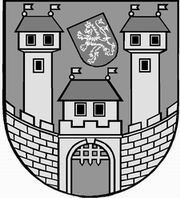 	z 	11	. jednání Rady města Žatce 	konané dne	3.6.2019Usnesení č. 	400 /19	-	456 /19	 400/19	Schválení programu	 401/19	Kontrola usnesení	 402/19	Protokol o výsledku veřejnosprávní kontroly Mateřská škola Žatec, Bratří 	Čapků 2775, okres Louny	 403/19	Uzavření nájemní smlouvy – byty v DPS	 404/19	Souhlas s čerpáním investičního fondu – PO Domov pro seniory a 	Pečovatelská služba v Žatci	 405/19	Rozpočtové opatření – změna č. 7 ÚP Žatec	 406/19	Zahraniční služební cesta	 407/19	Závěrečný účet Města Žatce za rok 2018 a Roční závěrka	 408/19	Rozpočtové opatření – NIV dotace – volby do Evropského parlamentu	 409/19	Rozpočtové opatření – NIV dotace pro ZŠ a MŠ Jižní	 410/19	Inspekční zpráva ČŠI a Protokol o kontrole ČŠI MŠ Žatec, Otakara 	Březiny 2769, okres Louny	 411/19	Přijetí věcného daru – Městská knihovna Žatec	 412/19	Žádost o účelovou neinvestiční a investiční dotaci ZŠ Žatec, nám. 28. října 	1019, okres Louny	 413/19	Žádost o účelovou neinvestiční a investiční dotaci ZŠ Žatec, Petra Bezruče 	2000, okres Louny	 414/19	Žádost o účelovou investiční a neinvestiční dotaci – konvektomat a el. varný	 kotel MŠ Žatec, Otakara Březiny 2769	 415/19	Souhlas o povolení podání žádosti o podporu v rámci projektu OP VVV – 	Šablony II – Výzva č. 02_18_063 ZŠ Petra Bezruče 2000	 416/19	Návratná finanční výpomoc na projekt „ICT a komunikace“ z 4. MAS 	Vladař – IROP – Přírodní vědy názorně	 417/19	Návratná finanční výpomoc na projekt „ICT a komunikace“ z 4. MAS 	Vladař – IROP – Moderní trendy do výuky jazyků	 418/19	Informace o investičních akcích odboru rozvoje města v realizaci v roce 	2019	 419/19	Dodatek č. 2: Domov pro seniory a Pečovatelská služba v Žatci, Šafaříkova 	852 – dodatečné zateplení objektu A	 420/19	Dodatek č. 3 – Technická infrastruktura Pod kamenným vrškem – 3. etapa	 421/19	Veřejná zakázka „Úprava ceremoniálních ploch a okolí památníku – 	Památník obětem 2. světové války z Českého Malína“	 422/19	Rozpočtové opatření – „Rekonstrukce chodníků v ul. Pražská, Žatec“	 423/19	Rozpočtové opatření – projektová dokumentace „Osvětlení křižovatky na 	silnici I/27 a ul. Husova, Žatec“	 424/19	Výběr zhotovitele stavby: „Oprava a rekonstrukce komunikace na p.p.č. 	1205/1 k.ú. Bezděkov“	 425/19	Zahájení výběrového řízení „Oprava komunikace v ulici Stroupečská“	 426/19	Rozpočtové opatření – „Rozšíření sběrné sítě odpadů v Žatci“ – dotační 	management	 427/19	Zápis z 5. jednání komise pro výstavbu a regeneraci MPR	 428/19	Zásady pro poskytování příspěvků z Fondu regenerace Města Žatce na 	obnovy kulturních památek a nemovitostí	 429/19	Smlouva o poskytnutí finančního příspěvku z Fondu regenerace Města Žatce	 430/19	Nájem zařízení sloužících pro poskytování služeb na Hošťálkově náměstí	 431/19	Prodej pozemku p. p. č. 4614/72 pro výstavbu RD v lokalitě Pod 	kamenným vrškem, Žatec – 3. etapa	 432/19	Prodej pozemku p. p. č. 4614/74 pro výstavbu RD v lokalitě Pod 	kamenným vrškem, Žatec – 3. etapa	 433/19	Prodej pozemku p. p. č. 4614/75 pro výstavbu RD v lokalitě Pod 	kamenným vrškem, Žatec – 3. etapa	 434/19	Prodej pozemku p. p. č. 4614/76 pro výstavbu RD v lokalitě Pod 	kamenným vrškem, Žatec – 3. etapa	 435/19	Prodej pozemku p. p. č. 4614/77 pro výstavbu RD v lokalitě Pod 	kamenným vrškem, Žatec – 3. etapa	 436/19	Prodej pozemku p. p. č. 4614/78 pro výstavbu RD v lokalitě Pod 	kamenným vrškem, Žatec – 3. etapa	 437/19	Prodej pozemku p. p. č. 4614/79 pro výstavbu RD v lokalitě Pod 	kamenným vrškem, Žatec – 3. etapa	 438/19	Prodej pozemku p. p. č. 4614/80 pro výstavbu RD v lokalitě Pod 	kamenným vrškem, Žatec – 3. etapa	 439/19	Prodej pozemku p. p. č. 4614/81 pro výstavbu RD v lokalitě Pod 	kamenným vrškem, Žatec – 3. etapa	 440/19	Prodej pozemku p. p. č. 4614/84 pro výstavbu RD v lokalitě Pod 	kamenným vrškem, Žatec – 3. etapa	 441/19	Prodej pozemku p. p. č. 4614/87 pro výstavbu RD v lokalitě Pod 	kamenným vrškem, Žatec – 3. etapa	 442/19	Prodej pozemku p. p. č. 4614/88 pro výstavbu RD v lokalitě Pod 	kamenným vrškem, Žatec – 3. etapa	 443/19	Prodej pozemku p. p. č. 4614/89 pro výstavbu RD v lokalitě Pod 	kamenným vrškem, Žatec – 3. etapa	 444/19	Prodej pozemku p. p. č. 4614/90 pro výstavbu RD v lokalitě Pod 	kamenným vrškem, Žatec – 3. etapa	 445/19	Prodej pozemku p. p. č. 4614/91 pro výstavbu RD v lokalitě Pod 	kamenným vrškem, Žatec – 3. etapa	 446/19	Prodej pozemku p. p. č. 4614/92 pro výstavbu RD v lokalitě Pod 	kamenným vrškem, Žatec – 3. etapa	 447/19	Prodej pozemku p. p. č. 4614/93 pro výstavbu RD v lokalitě Pod 	kamenným vrškem, Žatec – 3. etapa	 448/19	Nájem bytů	 449/19	Nájem nebytových prostor v č. p. 2880 ul. Chomutovská v Žatci	 450/19	Záměr pronajmout část pozemku zastavěná plocha a nádvoří st. p. č. 	1190/1 v k. ú. Žatec	 451/19	Revokace usnesení – Podnájemní smlouva „Otevřené koupaliště se saunou v	 Žatci“	 452/19	Smlouva o budoucí smlouvě o zřízení věcného břemene – stavba „TOS 	Žatec – U Jezu“	 453/19	Smlouva o budoucí smlouvě o zřízení věcného břemene – stavba „TOS 	Žatec – Kamenný vršek“	 454/19	Nabytí části pozemku p. p. č. 7145 a části pozemku p. p. č. 7146/4 v k. ú. 	Žatec do majetku města	 455/19	Dotace pro rok 2019 – ostatní organizace	 456/19	Program zastupitelstva města	 400/19	Schválení programuRada města Žatce projednala a schvaluje program jednání rady města.									 T:  3.6.2019	O:	p.	HAMOUSOVÁ	 401/19	Kontrola usneseníRada města Žatce projednala a bere na vědomí kontrolu usnesení z minulých jednání rady města.									 T:  3.6.2019	O:	p.	ŠMERÁKOVÁ	 402/19	Protokol o výsledku veřejnosprávní kontroly Mateřská škola Žatec, 	Bratří Čapků 2775, okres LounyRada města Žatce bere na vědomí protokol o výsledku veřejnosprávní kontroly na místě u příspěvkové organizace Mateřská škola Žatec, Bratří Čapků 2775, okres Louny.									 T:  3.6.2019	O:	p.	SEDLÁKOVÁ	 403/19	Uzavření nájemní smlouvy – byty v DPSRada města Žatce projednala a souhlasí s uzavřením nájemní smlouvy s fyzickou osobou (byt č. 13 v DPS U Hřiště 2513) na dobu určitou tří let s tím, že v souladu s platnými Pravidly pro přidělování bytů v DPS žadatelka uhradí jednorázový příspěvek na sociální účely ve výši 40.000,00 Kč.	T:	24.6.2019	O:	p.	SULÍKOVÁ	 404/19	Souhlas s čerpáním investičního fondu – PO Domov pro seniory a 	Pečovatelská služba v ŽatciRada města Žatce projednala žádost ředitele příspěvkové organizace Domov pro seniory a Pečovatelská služba v Žatci, Šafaříkova 852, 438 01 Žatec a souhlasí s čerpáním investičního fondu organizace v částce do 162.000,00 Kč k realizaci investiční akce – nákup sprchového křesla Carendo.									 T:  30.6.2019	O:	p.	SULÍKOVÁ	 405/19	Rozpočtové opatření – změna č. 7 ÚP ŽatecRada města Žatce schvaluje rozpočtové opatření ve výši 169.000,00 Kč, a to zapojení finančních spoluúčastí vlastníků pozemků na změně č. 7 Územního plánu Žatec do rozpočtu města a posílení výdajů kap. 739 – Územní plánování.Příjmy: 739-3635-2324        + 169.000,00 Kč finanční spoluúčastiVýdaje: 739-3635-5169        + 169.000,00 Kč územní plán.	T:	14.6.2019	O:	p.	SEDLÁKOVÁ	 406/19	Zahraniční služební cestaRada města Žatce projednala a schvaluje zahraniční služební cestu referentky odpadového hospodářství odboru Stavebního a vyvlastňovacího úřadu, životního prostředí, Ing. Aleny Kubíčkové, na exkurzi do kompostárny a zemědělského podniku v Rakousku, konané dne 04.06.2019.	T:	4.6.2019	O:	p.	FRÝDOVÁ	 407/19	Závěrečný účet Města Žatce za rok 2018 a Roční závěrkaRada města Žatce projednala Závěrečný účet Města Žatce za rok 2018 a doporučuje Zastupitelstvu města Žatce vyjádřit souhlas s celoročním hospodařením Města Žatce za rok 2018, a to bez výhrad. Zároveň doporučuje Zastupitelstvu města Žatce vzít na vědomí Zprávu nezávislého auditora o přezkoumání hospodaření Města Žatce v roce 2018 s vyjádřením, že nebyly zjištěny žádné chyby a nedostatky.Rada města Žatce předkládá Zastupitelstvu města Žatce ke schválení dle ustanovení § 84 odst. 2 bod b) zákona č. 128/2000 Sb., o obcích (obecní zřízení), ve znění pozdějších předpisů, účetní závěrku Města Žatce sestavenou k rozvahovému dni, a to k 31.12.2018.	T:	20.6.2019	O:	p.	SEDLÁKOVÁ	 408/19	Rozpočtové opatření – NIV dotace – volby do Evropského parlamentuRada města Žatce schvaluje rozpočtové opatření ve výši 537.000,00 Kč, a to zapojení účelové neinvestiční dotace SR do rozpočtu města. Účelový znak 98 348 – neinvestiční účelová dotace ze státního rozpočtu na úhradu výdajů souvisejících s volbami do Evropského parlamentu, konanými dne 24. a 25. května 2019 vevýši 537.000,00 Kč.	T:	15.6.2019	O:	p.	SEDLÁKOVÁ	 409/19	Rozpočtové opatření – NIV dotace pro ZŠ a MŠ JižníRada města Žatce schvaluje rozpočtové opatření ve výši 1.818.000,00 Kč, a to zapojení účelové neinvestiční dotace do rozpočtu města. Účelový znak 33 063 – účelová neinvestiční dotace Ministerstva školství, mládeže a tělovýchovy ČR na realizaci projektu číslo CZ.02.3.68/0.0/0.0/18_063/0011363, poskytnutá Základní a mateřské škole Žatec, Jižní 2777, okres Louny z Operačního programu Výzkum, vývoj a vzdělávání, oblast prioritní osy 3 Rovný přístup ke kvalitnímu předškolnímu, primárnímu a sekundárnímu vzdělávání – výzva Šablony II. ve výši 1.817.688,00 Kč.	T:	15.6.2019	O:	p.	SEDLÁKOVÁ	 410/19	Inspekční zpráva ČŠI a Protokol o kontrole ČŠI MŠ Žatec, Otakara 	Březiny 2769, okres LounyRada města Žatce bere na vědomí Inspekční zprávu České školní inspekce čj. ČŠIU-413/19-U o inspekci a Protokol o kontrole České školní inspekce čj. ČŠIU-414/119-U provedené v Mateřské škole Žatec, Otakara Březiny 2769, okres Louny konané ve dnech 11.03.2019 – 13.03.2019.	T:	30.6.2019	O:	p.	SEDLÁKOVÁ	 411/19	Přijetí věcného daru – Městská knihovna ŽatecRada města Žatce projednala žádost ředitelky Městské knihovny Žatec, nám. Svobody 52 Mgr. Radky Filkové a dle § 27 odst. 7 písm. b) zákona č. 250/2000 Sb., o rozpočtových pravidlech územních rozpočtů, ve znění pozdějších předpisů, souhlasí s přijetím věcného daru – knižních titulů v rámci projektu Česká knihovna 2019 od Moravské zemské knihovny, České Knihovny, Kounicova 65a, 604 87 Brno v předpokládané hodnotě 7.472,00 Kč.	T:	30.6.2019	O:	p.	SEDLÁKOVÁ	 412/19	Žádost o účelovou neinvestiční a investiční dotaci ZŠ Žatec, nám. 28. 	října 1019, okres LounyRada města Žatce projednala žádost ředitelky Základní školy Žatec, nám. 28. října 1019, okres Louny Mgr. Jany Hassmanové a v návaznosti na usnesení ZM č. 31/18 ze dne 26.03.2018 „Podání žádosti do výzvy MAS Vladař“ a dle § 10a zákona č. 250/2000 Sb., o rozpočtových pravidlech územních rozpočtů, ve znění pozdějších předpisů, doporučuje Zastupitelstvu města Žatce schválit poskytnutí investiční dotace ve výši 139.643,32 Kč a neinvestiční dotace ve výši 9.680,00 Kč Základní škole Žatec, nám. 28. října 1019, okres Louny na předfinancování dotačního projektu, identifikační číslo EIS CZ.06.4.59/0.0/0.0/16_075/0008567 pod názvem „Přírodní vědy názorně“.Zároveň Rada města Žatce doporučuje Zastupitelstvu města Žatce schválit rozpočtové opatření ve výši 150.000,00 Kč:Výdaje: 714-3113-5331              - 150.000,00 Kč (rezerva pro školy – předfinancování)Výdaje: 714-3113-6351 org. 551     + 140.000,00 Kč (investiční dotace)Výdaje: 714-3113-5331 org. 551     +  10.000,00 Kč (neinvestiční dotace).V případě schválení poskytnutí účelové investiční dotace Zastupitelstvem města Žatce schvaluje Rada města Žatce čerpání fondu investic Základní škole Žatec, nám. 28. října 1019, okres Louny ve výši 140.000,00 Kč v rámci projektu Přírodní vědy názorně.	T:	20.6.2019	O:	p.	SEDLÁKOVÁ	 413/19	Žádost o účelovou neinvestiční a investiční dotaci ZŠ Žatec, Petra 	Bezruče 2000, okres LounyRada města Žatce projednala žádost ředitelky Základní školy Žatec, Petra Bezruče 2000, okres Louny Mgr. Zděnky Pejšové a v návaznosti na usnesení ZM č. 59/18 ze dne 31.05.2018 „Podání žádosti do výzvy MAS Vladař“ a dle § 10a zákona č. 250/2000 Sb., o rozpočtových pravidlech územních rozpočtů, ve znění pozdějších předpisů, doporučuje Zastupitelstvu města Žatce schválit poskytnutí investiční dotace ve výši 132.127,05 Kč a neinvestiční dotace ve výši 6.050,00 Kč Základní škole Žatec, Petra Bezruče 2000, okres Louny na předfinancování dotačního projektu, identifikační číslo EIS CZ.06.4.59/0.0/0.0/16_075/0008694 pod názvem „Moderní trendy do výuky jazyků“.Zároveň Rada města Žatce doporučuje Zastupitelstvu města Žatce schválit rozpočtové opatření ve výši 139.000,00 Kč:Výdaje: 714-3113-5331               - 139.000,00 Kč (rezerva pro školy – předfinancování)Výdaje: 714-3113-6351 org. 550      + 133.000,00 Kč (investiční dotace)Výdaje: 714-3113-5331 org. 550      +   6.000,00 Kč (neinvestiční dotace).V případě schválení poskytnutí účelové investiční dotace Zastupitelstvem města Žatce schvaluje Rada města Žatce čerpání fondu investic Základní škole Žatec, nám. 28. října 1019, okres Louny ve výši 133.000,00 Kč v rámci projektu Přírodní vědy názorně.	T:	20.6.2019	O:	p.	SEDLÁKOVÁ	 414/19	Žádost o účelovou investiční a neinvestiční dotaci – konvektomat a el. 	varný kotel MŠ Žatec, Otakara Březiny 2769Rada města Žatce projednala žádost ředitelky Mateřské školy Žatec, Otakara Březiny 2769, okres Louny a doporučuje Zastupitelstvu města Žatce schválit účelovou investiční dotaci na pořízení konvektomatu ve výši 125.060,00 Kč a na pořízení elektrického varného kotle ve výši 91.113,00 Kč a účelovou neinvestiční dotaci na pořízení příslušenství ke konvektomatu (podstavec, změkčovač vody, filtrační systém, gastronádoby, rošty apod.) ve výši 41.134,00 Kč.Dále Rada města Žatce doporučuje Zastupitelstvu města Žatce schválit rozpočtové opatření v celkové výši 260.000,00 Kč, a to čerpání rezervního fondu na poskytnutí dotace:Výdaje: 741-6171-5901                 - 260.000,00 Kč (čerpání RF)Výdaje: 714-3111-6351-org. 532       + 126.000,00 Kč (účelová investiční dotace – konvektomat)Výdaje: 714-3111-6351-org. 532       +  92.000,00 Kč (účelová investiční dotace – el. varný kotel)Výdaje: 714-3111-5331-org. 532       +  42.000,00 Kč (účelová neinvestiční dotace).V případě schválení poskytnutí účelové investiční dotace Zastupitelstvem města Žatce schvaluje Rada města Žatce čerpání fondu investic organizace ve výši 225.060,00 Kč na pořízení a dofinancování konvektomatu a ve výši 91.113,00 Kč na pořízení elektrického varného kotle.	T:	20.6.2019	O:	p.	SEDLÁKOVÁ	 415/19	Souhlas o povolení podání žádosti o podporu v rámci projektu OP VVV – 	Šablony II – Výzva č. 02_18_063 ZŠ Petra Bezruče 2000Rada města Žatce souhlasí s podáním žádosti Základní školy Žatec, Petra Bezruče 2000, okres Louny do dotačního programu MŠMT v rámci projektu OP VVV Šablony II „Podpora škol formou projektů zjednodušeného vykazování“, výzva č. 02_18_063 na částku 1.377.500,00 Kč bez spoluúčasti zřizovatele, a to na konkrétní šablonu 2.II/16 Využití ICT ve vzdělávání v ZŠ.Zároveň Rada města Žatce schvaluje dočasné použití finančních prostředků zřizovatele v rámci projektu „Využití ICT ve vzdělávání v ZŠ“, a to ve výši 300.000,00 Kč po celou dobu projektu.	T:	30.6.2019	O:	p.	SEDLÁKOVÁ	 416/19	Návratná finanční výpomoc na projekt „ICT a komunikace“ z 4. MAS 	Vladař – IROP – Přírodní vědy názorněRada města Žatce projednala žádost ředitelky Základní školy Žatec, nám. 28. října 1019, okres Louny Mgr. Jany Hassmanové a v návaznosti na usnesení ZM č. 31/18 ze dne 26.03.2018 „Podání žádosti do výzvy MAS Vladař“ a dle § 10a zákona č. 250/2000 Sb., o rozpočtových pravidlech územních rozpočtů, ve znění pozdějších předpisů, doporučuje Zastupitelstvu města Žatce schválit poskytnutí návratné finanční výpomoci Základní škole Žatec, nám. 28. října 1019, okres Louny na předfinancování dotačního projektu, identifikační číslo EIS CZ.06.4.59/0.0/0.0/16_075/0008567 pod názvem „Přírodní vědy názorně“ v celkové výši 2.837.142,97 Kč.Návratná finanční výpomoc po ukončení realizace projektu a po schválení závěrečné zprávy poskytovatelem dotace bude vrácena na účet zřizovatele, a to nejpozději ke dni 31.12.2020.Rada města Žatce dále doporučuje Zastupitelstvu města Žatce schválit smlouvu o poskytnutí návratné finanční výpomoci na projekt „Přírodní vědy názorně“ z rozpočtu města Žatce v předloženém návrhu a pověřuje starostku města tuto smlouvu podepsat.Zároveň Rada města Žatce doporučuje Zastupitelstvu města Žatce schválit rozpočtové opatření ve výši 2.838.000,00 Kč:Výdaje: 714-3113-5331              - 2.838.000,00 Kč (rezerva pro školy – předfinancování)Výdaje: 714-3113-5651, org. 551    + 2.838.000,00 Kč (návratná fin. výpomoc).	T:	20.6.2019	O:	p.	SEDLÁKOVÁ	 417/19	Návratná finanční výpomoc na projekt „ICT a komunikace“ z 4. MAS 	Vladař – IROP – Moderní trendy do výuky jazykůRada města Žatce projednala žádost ředitelky Základní školy Žatec, Petra Bezruče 2000, okres Louny Mgr. Zděnky Pejšové a v návaznosti na usnesení ZM č. 59/18 ze dne 31.05.2018 „Podání žádosti do výzvy MAS Vladař“ a dle § 10a zákona č. 250/2000 Sb., o rozpočtových pravidlech územních rozpočtů, ve znění pozdějších předpisů, doporučuje Zastupitelstvu města Žatce schválit poskytnutí návratné finanční výpomoci Základní škole Žatec, Petra Bezruče 2000, okres Louny na předfinancování dotačního projektu, identifikační číslo EIS CZ.06.4.59/0.0/0.0/16_075/0008694 pod názvem „Moderní trendy do výuky jazyků“ v celkové výši 2.625.363,87 Kč.Návratná finanční výpomoc po ukončení realizace projektu a po schválení závěrečné zprávy poskytovatelem dotace bude vrácena na účet zřizovatele, a to nejpozději ke dni 31.03.2020.Rada města Žatce dále doporučuje Zastupitelstvu města Žatce schválit smlouvu o poskytnutí návratné finanční výpomoci na projekt Moderní trendy do výuky jazyků z rozpočtu města Žatce v předloženém návrhu a pověřuje starostku města tuto smlouvu podepsat.Zároveň Rada města Žatce doporučuje Zastupitelstvu města Žatce schválit rozpočtové opatření ve výši 2.626.000,00 Kč:Výdaje: 714-3113-5331              - 2.626.000,00 Kč (rezerva pro školy – předfinancování)Výdaje: 714-3113-5651, org. 550    + 2.626.000,00 Kč (návratná fin. výpomoc).	T:	20.6.2019	O:	p.	SEDLÁKOVÁ	 418/19	Informace o investičních akcích odboru rozvoje města v realizaci v roce 	2019Rada města Žatce bere na vědomí aktuální přehled investičních akcí odboru rozvoje města Žatce k 27.05.2019.									 T:  3.6.2019	O:	p.	MAZÁNKOVÁ	 419/19	Dodatek č. 2: Domov pro seniory a Pečovatelská služba v Žatci, 	Šafaříkova 852 – dodatečné zateplení objektu ARada města Žatce schvaluje Dodatek č. 2 ke Smlouvě o dílo ze dne 27.07.2018 na realizaci veřejné zakázky s názvem: „Domov pro seniory a Pečovatelská služba v Žatci, Šafaříkova 852 – dodatečné zateplení objektu A, dvorní trakt“ a zároveň ukládá starostce města Dodatek č. 2 podepsat.	T:	19.7.2019	O:	p.	MAZÁNKOVÁ	 420/19	Dodatek č. 3 – Technická infrastruktura Pod kamenným vrškem – 3. 	etapaRada města Žatce projednala a schvaluje znění Dodatku č. 3 ke Smlouvě o dílo ze dne 23.08.2018 na akci: „Technická infrastruktura Žatec – Pod kamenným vrškem – 3. etapa“ a zároveň ukládá starostce města Žatce podepsat tento dodatek.	T:	14.6.2019	O:	p.	MAZÁNKOVÁ	 421/19	Veřejná zakázka „Úprava ceremoniálních ploch a okolí památníku – 	Památník obětem 2. světové války z Českého Malína“Rada města Žatce projednala a schvaluje zrušení výběrového řízení k veřejné zakázce malého rozsahu na stavební práce na zhotovitele stavby „Úprava ceremoniálních ploch a okolí památníku – Památník obětem 2. světové války z Českého Malína“.Rada města Žatce schvaluje zahájení výběrového řízení a výzvu k podání nabídek k veřejnézakázce malého rozsahu na stavební práce na zhotovitele stavby „Úprava ceremoniálních ploch a okolí památníku – Památník obětem 2. světové války z Českého Malína“.Rada města Žatce schvaluje návrh SoD k předmětné veřejné zakázce.Rada města Žatce schvaluje členy hodnotící komise, která zároveň plní funkci komise pro otevírání obálek.	T:	10.6.2019	O:	p.	MAZÁNKOVÁ	 422/19	Rozpočtové opatření – „Rekonstrukce chodníků v ul. Pražská, Žatec“Rada města Žatce doporučuje Zastupitelstvu města Žatce schválit rozpočtové opatření ve výši 10.500.000,00 Kč – uvolnění finančních prostředků z kapitoly 741 – kofinancování dotačních titulů na financování akce „Rekonstrukce chodníků v ul. Pražská, Žatec“ v tomtoznění:Výdaje: 741-6171-6901 org. 2019        - 10.500.000,00 Kč (kofinancování)Výdaje: 710-2212-6121 org. 752         + 10.500.000,00 Kč (chodníky ul. Pražská).	T:	20.6.2019	O:	p.	MAZÁNKOVÁ, SEDLÁKOVÁ	 423/19	Rozpočtové opatření – projektová dokumentace „Osvětlení křižovatky na	 silnici I/27 a ul. Husova, Žatec“Rada města Žatce projednala a schvaluje rozpočtové opatření ve výši 26.000,00 Kč – uvolnění finančních prostředků z investičního fondu na financování projektové dokumentace „Osvětlení křižovatky na silnici I/27 a ul. Husova, Žatec“ v tomto znění:Výdaje: 741-6171-6901                    - 26.000,00 Kč (IF)Výdaje: 739-3631-6121 org. 672           + 26.000,00 Kč (veřejné osvětlení).	T:	17.6.2019	O:	p.	SEDLÁKOVÁ	 424/19	Výběr zhotovitele stavby: „Oprava a rekonstrukce komunikace na p.p.č. 	1205/1 k.ú. Bezděkov“Rada města Žatce projednala a schvaluje zprávu o hodnocení nabídek ze dne 20.05.2019 nazhotovitele stavby „Oprava a rekonstrukce komunikace na p.p.č. 1205/1 k.ú. Bezděkov“ av souladu se zněním zákona č. 134/2016 Sb., o zadávání veřejných zakázek rozhodla o výběru nabídky s nejnižší nabídkovou cenou uchazeče PETROM STAVBY a.s., Běchovická 701/26, 100 00 Praha – Strašnice, IČ: 26769611.Rada města Žatce schvaluje výsledek hodnocení a posouzení nabídek stanovené hodnotící komisí.Rada města Žatce ukládá starostce města Žatce podepsat smlouvu o dílo s vítězným uchazečem.	T:	28.6.2019	O:	p.	MAZÁNKOVÁ	 425/19	Zahájení výběrového řízení „Oprava komunikace v ulici Stroupečská“Rada města Žatce schvaluje zahájení výběrového řízení a výzvu k podání nabídek na veřejnou zakázku malého rozsahu na stavební práce na zhotovitele stavby „Oprava komunikace v ul. Stroupečská“.Rada města Žatce schvaluje návrh SoD k předmětné veřejné zakázce.Rada města Žatce schvaluje členy hodnotící komise, která zároveň plní funkci komise pro otevírání obálek.	T:	14.6.2019	O:	p.	MAZÁNKOVÁ	 426/19	Rozpočtové opatření – „Rozšíření sběrné sítě odpadů v Žatci“ – dotační 	managementRada města Žatce projednala a schvaluje rozpočtové opatření ve výši 20.000,00 Kč, a to přesun finančních prostředků v rámci schváleného rozpočtu kap. 740 – správa dotací na financování výdajů spojených s dotačním managementem na akci „Rozšíření sběrné sítě odpadů v Žatci“.Výdaje: 740-3639-5169               - 20.000,00 Kč (kap. 740 – správa dotací)Výdaje: 740-3722-6121, org. 522     + 20.000,00 Kč („Rozšíření sběrné sítě v Žatci“ – dotační management).	T:	30.6.2019	O:	p.	SEDLÁKOVÁ	 427/19	Zápis z 5. jednání komise pro výstavbu a regeneraci MPRRada města Žatce projednala a bere na vědomí zápis z 5. jednání komise pro výstavbu a regeneraci MPR, konané dne 15.05.2019 a ukládá komisi zpracovat reálný návrh efektivního využití k navýšení finančních prostředků v roce 2020, případně poskytnutých z Fondu regenerace Města Žatce.	T:	15.7.2019	O:	KOMISE	 428/19	Zásady pro poskytování příspěvků z Fondu regenerace Města Žatce na 	obnovy kulturních památek a nemovitostíRada města Žatce projednala a doporučuje Zastupitelstvu města Žatce schválit Zásady proposkytování příspěvků z Fondu regenerace Města Žatce na obnovy kulturních památek a nemovitostí dotvářejících charakter Městské památkové rezervace Žatec a Městské památkové zóny Žatec.	T:	20.6.2019	O:	p.	MAZÁNKOVÁ	 429/19	Smlouva o poskytnutí finančního příspěvku z Fondu regenerace Města 	ŽatceRada města Žatce projednala a doporučuje Zastupitelstvu města Žatce schválit vzor Smlouvy o poskytnutí finančního příspěvku z Fondu regenerace Města Žatce na obnovy kulturních památek a nemovitostí dotvářejících charakter MPR a MPZ.	T:	20.6.2019	O:	p.	MAZÁNKOVÁ	 430/19	Nájem zařízení sloužících pro poskytování služeb na Hošťálkově náměstíRada města Žatce schvaluje nájem 1 ks zařízení sloužícího pro poskytování služeb o ploše32 m2 společnosti PROMETHEUS Effect, o.p.s., Husova 1200, 438 01 Žatec, IČ 28740572 za měsíční nájemné 100,00 Kč, dále schvaluje nájem 1 ks zařízení sloužícího pro poskytování služeb o ploše 24 m2 spolku Sedmikráska Žatec z.s., Kadaňská 3225, 438 01 Žatec, IČ 22728783 za měsíční nájemné 100,00 Kč a dále schvaluje nájem 1 ks zařízení sloužícího pro poskytování služeb o ploše 32 m2 spolku Budík, z. s., Hošťálkovo náměstí 136, 438 01 Žatec, IČ 04553900 za měsíční nájemné 100,00 Kč, umístěných na pozemku ostatní plocha p. p. č. 6761/1 v k. ú. Žatec, vše na dobu určitou jeden rok.	T:	17.6.2019	O:	p.	DONÍNOVÁ	 431/19	Prodej pozemku p. p. č. 4614/72 pro výstavbu RD v lokalitě Pod 	kamenným vrškem, Žatec – 3. etapaRada města Žatce projednala a doporučuje Zastupitelstvu města Žatce schválit prodej pozemku orné půdy p. p. č. 4614/72 o výměře 812 m2 v k. ú. Žatec pro výstavbu RD v lokalitě Pod kamenným vrškem, Žatec – 3. etapa fyzickým osobám za kupní cenu 1.030.000,00 Kč + 21 % DPH za následujících podmínek:- Náklady spojené s provedením kupní smlouvy, včetně správního poplatku katastrálnímu úřadu, hradí kupující.- Kupní smlouva musí být podepsána do 2 měsíců ode dne doručení písemné výzvy k uzavření kupní smlouvy prodávajícím. Tato výzva bude zaslána žadateli o koupi pozemku neprodleně po dokončení stavby inženýrských sítí a komunikací v lokalitě Pod kamenným vrškem - 3. etapa.- Splatnost kupní ceny bude nejpozději do 30 dnů ode dne podpisu kupní smlouvy, a to na účet prodávajícího. V případě, že kupující v tomto termínu celou kupní cenu neuhradí, bude sjednáno právo prodávajícího od kupní smlouvy jednostranně odstoupit, dále bude sjednán nárok prodávajícího na úhradu veškerých nákladů, které mu v souvislosti s daným převodem vznikly, včetně případné náhrady škody.- Návrh na vklad vlastnického práva do katastru nemovitostí bude podán prodávajícím až po úplném zaplacení kupní ceny, nejpozději do 10 pracovních dnů od jejího zaplacení. Po tuto dobu bude ujednáno, že kupní smlouva bude uložena „v držení prodávajícího“.- Kupní smlouva, sepsaná ve formě notářského zápisu, bude obsahovat závazek kupujícího dokončit stavbu rodinného domu nejpozději do 4 let od vkladu vlastnického práva pozemku do katastru nemovitostí, když dokončením se rozumí datum vydání příslušného rozhodnutí, souhlasu, nebo jiného opatření stavebního úřadu.- Kupní smlouva bude obsahovat smluvní sankci spočívající v tom, že nesplní-li kupující výše uvedenou podmínku, bude ho stíhat povinnost zaplatit smluvní sankci ve výši 30 % z kupní ceny pozemku, která bude splatná ve lhůtě 60 dnů od obdržení výzvy města. Pro případ nezaplacení smluvní sankce bude sjednáno v notářském zápisu svolení k přímé vykonatelnosti pohledávky.- Zřízení věcného práva předkupního pro Město Žatec po dobu 4 let ode dne vkladu do katastru nemovitostí za zaplacenou kupní cenu.- Přílohou kupní smlouvy budou Technické a regulační podmínky pro výstavbu RD v lokalitě Pod kamenným vrškem, Žatec – 3. etapa schválené ZM dne 29.11.2018 usnesením č. 193/18.	T:	20.6.2019	O:	p.	DONÍNOVÁ	 432/19	Prodej pozemku p. p. č. 4614/74 pro výstavbu RD v lokalitě Pod 	kamenným vrškem, Žatec – 3. etapaRada města Žatce projednala a doporučuje Zastupitelstvu města Žatce schválit prodej pozemku orné půdy p. p. č. 4614/74 o výměře 849 m2 v k. ú. Žatec pro výstavbu RD v lokalitě Pod kamenným vrškem, Žatec – 3. etapa fyzické osobě za kupní cenu 1.250.000,00 Kč + 21 % DPH za následujících podmínek:- Náklady spojené s provedením kupní smlouvy, včetně správního poplatku katastrálnímu úřadu, hradí kupující.- Kupní smlouva musí být podepsána do 2 měsíců ode dne doručení písemné výzvy k uzavření kupní smlouvy prodávajícím. Tato výzva bude zaslána žadateli o koupi pozemku neprodleně po dokončení stavby inženýrských sítí a komunikací v lokalitě Pod kamenným vrškem -  3. etapa.- Splatnost kupní ceny bude nejpozději do 30 dnů ode dne podpisu kupní smlouvy, a to na účet prodávajícího. V případě, že kupující v tomto termínu celou kupní cenu neuhradí, bude sjednáno právo prodávajícího od kupní smlouvy jednostranně odstoupit, dále bude sjednán nárok prodávajícího na úhradu veškerých nákladů, které mu v souvislosti s daným převodem vznikly, včetně případné náhrady škody.- Návrh na vklad vlastnického práva do katastru nemovitostí bude podán prodávajícím až po úplném zaplacení kupní ceny, nejpozději do 10 pracovních dnů od jejího zaplacení. Po tuto dobu bude ujednáno, že kupní smlouva bude uložena „v držení prodávajícího“.- Kupní smlouva, sepsaná ve formě notářského zápisu, bude obsahovat závazek kupujícího dokončit stavbu rodinného domu nejpozději do 4 let od vkladu vlastnického práva pozemku do katastru nemovitostí, když dokončením se rozumí datum vydání příslušného rozhodnutí, souhlasu, nebo jiného opatření stavebního úřadu.- Kupní smlouva bude obsahovat smluvní sankci spočívající v tom, že nesplní-li kupující výše uvedenou podmínku, bude ho stíhat povinnost zaplatit smluvní sankci ve výši 30 % z kupní ceny pozemku, která bude splatná ve lhůtě 60 dnů od obdržení výzvy města. Pro případ nezaplacení smluvní sankce bude sjednáno v notářském zápisu svolení k přímé vykonatelnosti pohledávky.- Zřízení věcného práva předkupního pro Město Žatec po dobu 4 let ode dne vkladu do katastru nemovitostí za zaplacenou kupní cenu.- Přílohou kupní smlouvy budou Technické a regulační podmínky pro výstavbu RD v lokalitě Pod kamenným vrškem, Žatec – 3. etapa schválené ZM dne 29.11.2018 usnesením č. 193/18.	T:	20.6.2019	O:	p.	DONÍNOVÁ	 433/19	Prodej pozemku p. p. č. 4614/75 pro výstavbu RD v lokalitě Pod 	kamenným vrškem, Žatec – 3. etapaRada města Žatce projednala a doporučuje Zastupitelstvu města Žatce schválit prodej pozemku orné půdy p. p. č. 4614/75 o výměře 1191 m2 v k. ú. Žatec pro výstavbu RD v lokalitě Pod kamenným vrškem, Žatec – 3. etapa fyzickým osobám za kupní cenu 1.220.000,00 Kč + 21 % DPH za následujících podmínek:- Náklady spojené s provedením kupní smlouvy, včetně správního poplatku katastrálnímu úřadu, hradí kupující.- Kupní smlouva musí být podepsána do 2 měsíců ode dne doručení písemné výzvy k uzavření kupní smlouvy prodávajícím. Tato výzva bude zaslána žadateli o koupi pozemku neprodleně po dokončení stavby inženýrských sítí a komunikací v lokalitě Pod kamenným vrškem - 3. etapa.- Splatnost kupní ceny bude nejpozději do 30 dnů ode dne podpisu kupní smlouvy, a to na účet prodávajícího. V případě, že kupující v tomto termínu celou kupní cenu neuhradí, bude sjednáno právo prodávajícího od kupní smlouvy jednostranně odstoupit, dále bude sjednán nárok prodávajícího na úhradu veškerých nákladů, které mu v souvislosti s daným převodem vznikly, včetně případné náhrady škody.- Návrh na vklad vlastnického práva do katastru nemovitostí bude podán prodávajícím až po úplném zaplacení kupní ceny, nejpozději do 10 pracovních dnů od jejího zaplacení. Po tuto dobu bude ujednáno, že kupní smlouva bude uložena „v držení prodávajícího“.- Kupní smlouva, sepsaná ve formě notářského zápisu, bude obsahovat závazek kupujícího dokončit stavbu rodinného domu nejpozději do 4 let od vkladu vlastnického práva pozemku do katastru nemovitostí, když dokončením se rozumí datum vydání příslušného rozhodnutí, souhlasu, nebo jiného opatření stavebního úřadu.- Kupní smlouva bude obsahovat smluvní sankci spočívající v tom, že nesplní-li kupující výše uvedenou podmínku, bude ho stíhat povinnost zaplatit smluvní sankci ve výši 30 % z kupní ceny pozemku, která bude splatná ve lhůtě 60 dnů od obdržení výzvy města. Pro případ nezaplacení smluvní sankce bude sjednáno v notářském zápisu svolení k přímé vykonatelnosti pohledávky.- Zřízení věcného práva předkupního pro Město Žatec po dobu 4 let ode dne vkladu do katastru nemovitostí za zaplacenou kupní cenu.- Přílohou kupní smlouvy budou Technické a regulační podmínky pro výstavbu RD v lokalitě Pod kamenným vrškem, Žatec – 3. etapa schválené ZM dne 29.11.2018 usnesením č. 193/18.	T:	20.6.2019	O:	p.	DONÍNOVÁ	 434/19	Prodej pozemku p. p. č. 4614/76 pro výstavbu RD v lokalitě Pod 	kamenným vrškem, Žatec – 3. etapaRada města Žatce projednala a doporučuje Zastupitelstvu města Žatce schválit prodej pozemku orné půdy p. p. č. 4614/76 o výměře 1254 m2 v k.ú. Žatec pro výstavbu RD v lokalitě Pod kamenným vrškem, Žatec – 3. etapa fyzickým osobám za kupní cenu 1.400.000,00 Kč + 21 % DPH za následujících podmínek:- Náklady spojené s provedením kupní smlouvy, včetně správního poplatku katastrálnímu úřadu, hradí kupující.- Kupní smlouva musí být podepsána do 2 měsíců ode dne doručení písemné výzvy k uzavření kupní smlouvy prodávajícím. Tato výzva bude zaslána žadateli o koupi pozemku neprodleně po dokončení stavby inženýrských sítí a komunikací v lokalitě Pod kamenným vrškem - 3. etapa.- Splatnost kupní ceny bude nejpozději do 30 dnů ode dne podpisu kupní smlouvy, a to na účet prodávajícího. V případě, že kupující v tomto termínu celou kupní cenu neuhradí, bude sjednáno právo prodávajícího od kupní smlouvy jednostranně odstoupit, dále bude sjednán nárok prodávajícího na úhradu veškerých nákladů, které mu v souvislosti s daným převodem vznikly, včetně případné náhrady škody.- Návrh na vklad vlastnického práva do katastru nemovitostí bude podán prodávajícím až po úplném zaplacení kupní ceny, nejpozději do 10 pracovních dnů od jejího zaplacení. Po tuto dobu bude ujednáno, že kupní smlouva bude uložena „v držení prodávajícího“.- Kupní smlouva, sepsaná ve formě notářského zápisu, bude obsahovat závazek kupujícího dokončit stavbu rodinného domu nejpozději do 4 let od vkladu vlastnického práva pozemku do katastru nemovitostí, když dokončením se rozumí datum vydání příslušného rozhodnutí, souhlasu, nebo jiného opatření stavebního úřadu.- Kupní smlouva bude obsahovat smluvní sankci spočívající v tom, že nesplní-li kupující výše uvedenou podmínku, bude ho stíhat povinnost zaplatit smluvní sankci ve výši 30 % z kupní ceny pozemku, která bude splatná ve lhůtě 60 dnů od obdržení výzvy města. Pro případ nezaplacení smluvní sankce bude sjednáno v notářském zápisu svolení k přímé vykonatelnosti pohledávky.- Zřízení věcného práva předkupního pro Město Žatec po dobu 4 let ode dne vkladu do katastru nemovitostí za zaplacenou kupní cenu.- Přílohou kupní smlouvy budou Technické a regulační podmínky pro výstavbu RD v lokalitě Pod kamenným vrškem, Žatec – 3. etapa schválené ZM dne 29.11.2018 usnesením č. 193/18.	T:	20.6.2019	O:	p.	DONÍNOVÁ	 435/19	Prodej pozemku p. p. č. 4614/77 pro výstavbu RD v lokalitě Pod 	kamenným vrškem, Žatec – 3. etapaRada města Žatce projednala a doporučuje Zastupitelstvu města Žatce schválit prodej pozemku orné půdy p. p. č. 4614/77 o výměře 833 m2 v k.ú. Žatec pro výstavbu RD v lokalitě Pod kamenným vrškem, Žatec – 3. etapa fyzickým osobám za kupní cenu 930.000,00 Kč + 21 % DPH za následujících podmínek:- Náklady spojené s provedením kupní smlouvy, včetně správního poplatku katastrálnímu úřadu, hradí kupující.- Kupní smlouva musí být podepsána do 2 měsíců ode dne doručení písemné výzvy k uzavření kupní smlouvy prodávajícím. Tato výzva bude zaslána žadateli o koupi pozemku neprodleně po dokončení stavby inženýrských sítí a komunikací v lokalitě Pod kamenným vrškem - 3. etapa.- Splatnost kupní ceny bude nejpozději do 30 dnů ode dne podpisu kupní smlouvy, a to na účet prodávajícího. V případě, že kupující v tomto termínu celou kupní cenu neuhradí, bude sjednáno právo prodávajícího od kupní smlouvy jednostranně odstoupit, dále bude sjednán nárok prodávajícího na úhradu veškerých nákladů, které mu v souvislosti s daným převodem vznikly, včetně případné náhrady škody.- Návrh na vklad vlastnického práva do katastru nemovitostí bude podán prodávajícím až po úplném zaplacení kupní ceny, nejpozději do 10 pracovních dnů od jejího zaplacení. Po tuto dobu bude ujednáno, že kupní smlouva bude uložena „v držení prodávajícího“.- Kupní smlouva, sepsaná ve formě notářského zápisu, bude obsahovat závazek kupujícího dokončit stavbu rodinného domu nejpozději do 4 let od vkladu vlastnického práva pozemku do katastru nemovitostí, když dokončením se rozumí datum vydání příslušného rozhodnutí, souhlasu, nebo jiného opatření stavebního úřadu.- Kupní smlouva bude obsahovat smluvní sankci spočívající v tom, že nesplní-li kupující výše uvedenou podmínku, bude ho stíhat povinnost zaplatit smluvní sankci ve výši 30 % z kupní ceny pozemku, která bude splatná ve lhůtě 60 dnů od obdržení výzvy města. Pro případ nezaplacení smluvní sankce bude sjednáno v notářském zápisu svolení k přímé vykonatelnosti pohledávky.- Zřízení věcného práva předkupního pro Město Žatec po dobu 4 let ode dne vkladu do katastru nemovitostí za zaplacenou kupní cenu.- Přílohou kupní smlouvy budou Technické a regulační podmínky pro výstavbu RD v lokalitě Pod kamenným vrškem, Žatec – 3. etapa schválené ZM dne 29.11.2018 usnesením č. 193/18.	T:	20.6.2019	O:	p.	DONÍNOVÁ	 436/19	Prodej pozemku p. p. č. 4614/78 pro výstavbu RD v lokalitě Pod 	kamenným vrškem, Žatec – 3. etapaRada města Žatce projednala a doporučuje Zastupitelstvu města Žatce schválit prodej pozemku orné půdy p. p. č. 4614/78 o výměře 870 m2 v k. ú. Žatec pro výstavbu RD v lokalitě Pod kamenným vrškem, Žatec – 3. etapa fyzickým osobám za kupní cenu 1.370.000,00 Kč + 21 % DPH za následujících podmínek:- Náklady spojené s provedením kupní smlouvy, včetně správního poplatku katastrálnímu úřadu, hradí kupující.- Kupní smlouva musí být podepsána do 2 měsíců ode dne doručení písemné výzvy k uzavření kupní smlouvy prodávajícím. Tato výzva bude zaslána žadateli o koupi pozemku neprodleně po dokončení stavby inženýrských sítí a komunikací v lokalitě Pod kamenným vrškem - 3. etapa.- Splatnost kupní ceny bude nejpozději do 30 dnů ode dne podpisu kupní smlouvy, a to na účet prodávajícího. V případě, že kupující v tomto termínu celou kupní cenu neuhradí, bude sjednáno právo prodávajícího od kupní smlouvy jednostranně odstoupit, dále bude sjednán nárok prodávajícího na úhradu veškerých nákladů, které mu v souvislosti s daným převodem vznikly, včetně případné náhrady škody.- Návrh na vklad vlastnického práva do katastru nemovitostí bude podán prodávajícím až po úplném zaplacení kupní ceny, nejpozději do 10 pracovních dnů od jejího zaplacení. Po tuto dobu bude ujednáno, že kupní smlouva bude uložena „v držení prodávajícího“.- Kupní smlouva, sepsaná ve formě notářského zápisu, bude obsahovat závazek kupujícího dokončit stavbu rodinného domu nejpozději do 4 let od vkladu vlastnického práva pozemku do katastru nemovitostí, když dokončením se rozumí datum vydání příslušného rozhodnutí, souhlasu, nebo jiného opatření stavebního úřadu.- Kupní smlouva bude obsahovat smluvní sankci spočívající v tom, že nesplní-li kupující výše uvedenou podmínku, bude ho stíhat povinnost zaplatit smluvní sankci ve výši 30 % z kupní ceny pozemku, která bude splatná ve lhůtě 60 dnů od obdržení výzvy města. Pro případ nezaplacení smluvní sankce bude sjednáno v notářském zápisu svolení k přímé vykonatelnosti pohledávky.- Zřízení věcného práva předkupního pro Město Žatec po dobu 4 let ode dne vkladu do katastru nemovitostí za zaplacenou kupní cenu.- Přílohou kupní smlouvy budou Technické a regulační podmínky pro výstavbu RD v lokalitě Pod kamenným vrškem, Žatec – 3. etapa schválené ZM dne 29.11.2018 usnesením č. 193/18.	T:	20.6.2019	O:	p.	DONÍNOVÁ	 437/19	Prodej pozemku p. p. č. 4614/79 pro výstavbu RD v lokalitě Pod 	kamenným vrškem, Žatec – 3. etapaRada města Žatce projednala a doporučuje Zastupitelstvu města Žatce schválit prodej pozemku orné půdy p. p. č. 4614/79 o výměře 1152 m2 v k.ú. Žatec pro výstavbu RD v lokalitě Pod kamenným vrškem, Žatec – 3. etapa fyzickým osobám za kupní cenu 1.060.990,00 Kč + 21 % DPH za následujících podmínek:- Náklady spojené s provedením kupní smlouvy, včetně správního poplatku katastrálnímu úřadu, hradí kupující.- Kupní smlouva musí být podepsána do 2 měsíců ode dne doručení písemné výzvy k uzavření kupní smlouvy prodávajícím. Tato výzva bude zaslána žadateli o koupi pozemku neprodleně po dokončení stavby inženýrských sítí a komunikací v lokalitě Pod kamenným vrškem - 3. etapa. - Splatnost kupní ceny bude nejpozději do 30 dnů ode dne podpisu kupní smlouvy, a to na účet prodávajícího. V případě, že kupující v tomto termínu celou kupní cenu neuhradí, bude sjednáno právo prodávajícího od kupní smlouvy jednostranně odstoupit, dále bude sjednán nárok prodávajícího na úhradu veškerých nákladů, které mu v souvislosti s daným převodem vznikly, včetně případné náhrady škody.- Návrh na vklad vlastnického práva do katastru nemovitostí bude podán prodávajícím až po úplném zaplacení kupní ceny, nejpozději do 10 pracovních dnů od jejího zaplacení. Po tuto dobu bude ujednáno, že kupní smlouva bude uložena „v držení prodávajícího“.- Kupní smlouva, sepsaná ve formě notářského zápisu, bude obsahovat závazek kupujícího dokončit stavbu rodinného domu nejpozději do 4 let od vkladu vlastnického práva pozemku do katastru nemovitostí, když dokončením se rozumí datum vydání příslušného rozhodnutí, souhlasu, nebo jiného opatření stavebního úřadu.- Kupní smlouva bude obsahovat smluvní sankci spočívající v tom, že nesplní-li kupující výše uvedenou podmínku, bude ho stíhat povinnost zaplatit smluvní sankci ve výši 30 % z kupní ceny pozemku, která bude splatná ve lhůtě 60 dnů od obdržení výzvy města. Pro případ nezaplacení smluvní sankce bude sjednáno v notářském zápisu svolení k přímé vykonatelnosti pohledávky.- Zřízení věcného práva předkupního pro Město Žatec po dobu 4 let ode dne vkladu do katastru nemovitostí za zaplacenou kupní cenu.- Přílohou kupní smlouvy budou Technické a regulační podmínky pro výstavbu RD v lokalitě Pod kamenným vrškem, Žatec – 3. etapa schválené ZM dne 29.11.2018 usnesením č. 193/18.	T:	20.6.2019	O:	p.	DONÍNOVÁ	 438/19	Prodej pozemku p. p. č. 4614/80 pro výstavbu RD v lokalitě Pod 	kamenným vrškem, Žatec – 3. etapaRada města Žatce projednala a doporučuje Zastupitelstvu města Žatce schválit prodej pozemku orné půdy p. p. č. 4614/80 o výměře 893 m2 v k. ú. Žatec pro výstavbu RD v lokalitě Pod kamenným vrškem, Žatec – 3. etapa fyzické osobě za kupní cenu 1.250.000,00 Kč + 21 % DPH za následujících podmínek:- Náklady spojené s provedením kupní smlouvy, včetně správního poplatku katastrálnímu úřadu, hradí kupující.- Kupní smlouva musí být podepsána do 2 měsíců ode dne doručení písemné výzvy k uzavření kupní smlouvy prodávajícím. Tato výzva bude zaslána žadateli o koupi pozemku neprodleně po dokončení stavby inženýrských sítí a komunikací v lokalitě Pod kamenným vrškem - 3. etapa.- Splatnost kupní ceny bude nejpozději do 30 dnů ode dne podpisu kupní smlouvy, a to na účet prodávajícího. V případě, že kupující v tomto termínu celou kupní cenu neuhradí, bude sjednáno právo prodávajícího od kupní smlouvy jednostranně odstoupit, dále bude sjednán nárok prodávajícího na úhradu veškerých nákladů, které mu v souvislosti s daným převodem vznikly, včetně případné náhrady škody.- Návrh na vklad vlastnického práva do katastru nemovitostí bude podán prodávajícím až po úplném zaplacení kupní ceny, nejpozději do 10 pracovních dnů od jejího zaplacení. Po tuto dobu bude ujednáno, že kupní smlouva bude uložena „v držení prodávajícího“.- Kupní smlouva, sepsaná ve formě notářského zápisu, bude obsahovat závazek kupujícího dokončit stavbu rodinného domu nejpozději do 4 let od vkladu vlastnického práva pozemku do katastru nemovitostí, když dokončením se rozumí datum vydání příslušného rozhodnutí, souhlasu, nebo jiného opatření stavebního úřadu.- Kupní smlouva bude obsahovat smluvní sankci spočívající v tom, že nesplní-li kupující výše uvedenou podmínku, bude ho stíhat povinnost zaplatit smluvní sankci ve výši 30 % z kupní ceny pozemku, která bude splatná ve lhůtě 60 dnů od obdržení výzvy města. Pro případ nezaplacení smluvní sankce bude sjednáno v notářském zápisu svolení k přímé vykonatelnosti pohledávky.- Zřízení věcného práva předkupního pro Město Žatec po dobu 4 let ode dne vkladu do katastru nemovitostí za zaplacenou kupní cenu.- Přílohou kupní smlouvy budou Technické a regulační podmínky pro výstavbu RD v lokalitě Pod kamenným vrškem, Žatec – 3. etapa schválené ZM dne 29.11.2018 usnesením č. 193/18.	T:	20.6.2019	O:	p.	DONÍNOVÁ	 439/19	Prodej pozemku p. p. č. 4614/81 pro výstavbu RD v lokalitě Pod 	kamenným vrškem, Žatec – 3. etapaRada města Žatce projednala a doporučuje Zastupitelstvu města Žatce schválit prodej pozemku orné půdy p. p. č. 4614/81 o výměře 880 m2 v k. ú. Žatec pro výstavbu RD v lokalitě Pod kamenným vrškem, Žatec – 3. etapa fyzickým osobám za kupní cenu 1.320.000,00 Kč + 21 % DPH za následujících podmínek:- Náklady spojené s provedením kupní smlouvy, včetně správního poplatku katastrálnímu úřadu, hradí kupující.- Kupní smlouva musí být podepsána do 2 měsíců ode dne doručení písemné výzvy k uzavření kupní smlouvy prodávajícím. Tato výzva bude zaslána žadateli o koupi pozemku neprodleně po dokončení stavby inženýrských sítí a komunikací v lokalitě Pod kamenným vrškem - 3. etapa.- Splatnost kupní ceny bude nejpozději do 30 dnů ode dne podpisu kupní smlouvy, a to na účet prodávajícího. V případě, že kupující v tomto termínu celou kupní cenu neuhradí, bude sjednáno právo prodávajícího od kupní smlouvy jednostranně odstoupit, dále bude sjednán nárok prodávajícího na úhradu veškerých nákladů, které mu v souvislosti s daným převodem vznikly, včetně případné náhrady škody.- Návrh na vklad vlastnického práva do katastru nemovitostí bude podán prodávajícím až po úplném zaplacení kupní ceny, nejpozději do 10 pracovních dnů od jejího zaplacení. Po tuto dobu bude ujednáno, že kupní smlouva bude uložena „v držení prodávajícího“.- Kupní smlouva, sepsaná ve formě notářského zápisu, bude obsahovat závazek kupujícího dokončit stavbu rodinného domu nejpozději do 4 let od vkladu vlastnického práva pozemku do katastru nemovitostí, když dokončením se rozumí datum vydání příslušného rozhodnutí, souhlasu, nebo jiného opatření stavebního úřadu.- Kupní smlouva bude obsahovat smluvní sankci spočívající v tom, že nesplní-li kupující výše uvedenou podmínku, bude ho stíhat povinnost zaplatit smluvní sankci ve výši 30 % z kupní ceny pozemku, která bude splatná ve lhůtě 60 dnů od obdržení výzvy města. Pro případ nezaplacení smluvní sankce bude sjednáno v notářském zápisu svolení k přímé vykonatelnosti pohledávky.- Zřízení věcného práva předkupního pro Město Žatec po dobu 4 let ode dne vkladu do katastru nemovitostí za zaplacenou kupní cenu.- Přílohou kupní smlouvy budou Technické a regulační podmínky pro výstavbu RD v lokalitě Pod kamenným vrškem, Žatec – 3. etapa schválené ZM dne 29.11.2018 usnesením č. 193/18.	T:	20.6.2019	O:	p.	DONÍNOVÁ	 440/19	Prodej pozemku p. p. č. 4614/84 pro výstavbu RD v lokalitě Pod 	kamenným vrškem, Žatec – 3. etapaRada města Žatce projednala a doporučuje Zastupitelstvu města Žatce schválit prodej pozemku orné půdy p. p. č. 4614/84 o výměře 1400 m2 v k. ú. Žatec pro výstavbu RD v lokalitě Pod kamenným vrškem, Žatec – 3. etapa fyzickým osobám za kupní cenu 1.410.000,00 Kč + 21 % DPH za následujících podmínek:- Náklady spojené s provedením kupní smlouvy, včetně správního poplatku katastrálnímu úřadu, hradí kupující.- Kupní smlouva musí být podepsána do 2 měsíců ode dne doručení písemné výzvy k uzavření kupní smlouvy prodávajícím. Tato výzva bude zaslána žadateli o koupi pozemku neprodleně po dokončení stavby inženýrských sítí a komunikací v lokalitě Pod kamenným vrškem - 3. etapa.- Splatnost kupní ceny bude nejpozději do 30 dnů ode dne podpisu kupní smlouvy, a to na účet prodávajícího. V případě, že kupující v tomto termínu celou kupní cenu neuhradí, bude sjednáno právo prodávajícího od kupní smlouvy jednostranně odstoupit, dále bude sjednán nárok prodávajícího na úhradu veškerých nákladů, které mu v souvislosti s daným převodem vznikly, včetně případné náhrady škody.- Návrh na vklad vlastnického práva do katastru nemovitostí bude podán prodávajícím až po úplném zaplacení kupní ceny, nejpozději do 10 pracovních dnů od jejího zaplacení. Po tuto dobu bude ujednáno, že kupní smlouva bude uložena „v držení prodávajícího“.- Kupní smlouva, sepsaná ve formě notářského zápisu, bude obsahovat závazek kupujícího dokončit stavbu rodinného domu nejpozději do 4 let od vkladu vlastnického práva pozemku do katastru nemovitostí, když dokončením se rozumí datum vydání příslušného rozhodnutí, souhlasu, nebo jiného opatření stavebního úřadu.- Kupní smlouva bude obsahovat smluvní sankci spočívající v tom, že nesplní-li kupující výše uvedenou podmínku, bude ho stíhat povinnost zaplatit smluvní sankci ve výši 30 % z kupní ceny pozemku, která bude splatná ve lhůtě 60 dnů od obdržení výzvy města. Pro případ nezaplacení smluvní sankce bude sjednáno v notářském zápisu svolení k přímé vykonatelnosti pohledávky.- Zřízení věcného práva předkupního pro Město Žatec po dobu 4 let ode dne vkladu do katastru nemovitostí za zaplacenou kupní cenu.- Přílohou kupní smlouvy budou Technické a regulační podmínky pro výstavbu RD v lokalitě Pod kamenným vrškem, Žatec – 3. etapa schválené ZM dne 29.11.2018 usnesením č. 193/18.	T:	20.6.2019	O:	p.	DONÍNOVÁ	 441/19	Prodej pozemku p. p. č. 4614/87 pro výstavbu RD v lokalitě Pod 	kamenným vrškem, Žatec – 3. etapaRada města Žatce projednala a doporučuje Zastupitelstvu města Žatce schválit prodej pozemku orné půdy p. p. č. 4614/87 o výměře 970 m2 v k. ú. Žatec pro výstavbu RD v lokalitě Pod kamenným vrškem, Žatec – 3. etapa fyzické osobě za kupní cenu 1.420.000,00 Kč + 21 % DPH za následujících podmínek:- Náklady spojené s provedením kupní smlouvy, včetně správního poplatku katastrálnímu úřadu, hradí kupující.- Kupní smlouva musí být podepsána do 2 měsíců ode dne doručení písemné výzvy k uzavření kupní smlouvy prodávajícím. Tato výzva bude zaslána žadateli o koupi pozemku neprodleně po dokončení stavby inženýrských sítí a komunikací v lokalitě Pod kamenným vrškem - 3. etapa.- Splatnost kupní ceny bude nejpozději do 30 dnů ode dne podpisu kupní smlouvy, a to na účet prodávajícího. V případě, že kupující v tomto termínu celou kupní cenu neuhradí, bude sjednáno právo prodávajícího od kupní smlouvy jednostranně odstoupit, dále bude sjednán nárok prodávajícího na úhradu veškerých nákladů, které mu v souvislosti s daným převodem vznikly, včetně případné náhrady škody.- Návrh na vklad vlastnického práva do katastru nemovitostí bude podán prodávajícím až po úplném zaplacení kupní ceny, nejpozději do 10 pracovních dnů od jejího zaplacení. Po tuto dobu bude ujednáno, že kupní smlouva bude uložena „v držení prodávajícího“.- Kupní smlouva, sepsaná ve formě notářského zápisu, bude obsahovat závazek kupujícího dokončit stavbu rodinného domu nejpozději do 4 let od vkladu vlastnického práva pozemku do katastru nemovitostí, když dokončením se rozumí datum vydání příslušného rozhodnutí, souhlasu, nebo jiného opatření stavebního úřadu.- Kupní smlouva bude obsahovat smluvní sankci spočívající v tom, že nesplní-li kupující výše uvedenou podmínku, bude ho stíhat povinnost zaplatit smluvní sankci ve výši 30 % z kupní ceny pozemku, která bude splatná ve lhůtě 60 dnů od obdržení výzvy města. Pro případ nezaplacení smluvní sankce bude sjednáno v notářském zápisu svolení k přímé vykonatelnosti pohledávky.- Zřízení věcného práva předkupního pro Město Žatec po dobu 4 let ode dne vkladu do katastru nemovitostí za zaplacenou kupní cenu.- Přílohou kupní smlouvy budou Technické a regulační podmínky pro výstavbu RD v lokalitě Pod kamenným vrškem, Žatec – 3. etapa schválené ZM dne 29.11.2018 usnesením č. 193/18.	T:	20.6.2019	O:	p.	DONÍNOVÁ	 442/19	Prodej pozemku p. p. č. 4614/88 pro výstavbu RD v lokalitě Pod 	kamenným vrškem, Žatec – 3. etapaRada města Žatce projednala a doporučuje Zastupitelstvu města Žatce schválit prodej pozemku orné půdy p. p. č. 4614/88 o výměře 1393 m2 v k. ú. Žatec pro výstavbu RD v lokalitě Pod kamenným vrškem, Žatec – 3. etapa fyzickým osobám za kupní cenu 1.450.000,00 Kč + 21 % DPH za následujících podmínek:- Náklady spojené s provedením kupní smlouvy, včetně správního poplatku katastrálnímuúřadu, hradí kupující.- Kupní smlouva musí být podepsána do 2 měsíců ode dne doručení písemné výzvy k uzavření kupní smlouvy prodávajícím. Tato výzva bude zaslána žadateli o koupi pozemku neprodleně po dokončení stavby inženýrských sítí a komunikací v lokalitě Pod kamenným vrškem - 3. etapa.- Splatnost kupní ceny bude nejpozději do 30 dnů ode dne podpisu kupní smlouvy, a to na účet prodávajícího. V případě, že kupující v tomto termínu celou kupní cenu neuhradí, bude sjednáno právo prodávajícího od kupní smlouvy jednostranně odstoupit, dále bude sjednán nárok prodávajícího na úhradu veškerých nákladů, které mu v souvislosti s daným převodem vznikly, včetně případné náhrady škody.- Návrh na vklad vlastnického práva do katastru nemovitostí bude podán prodávajícím až po úplném zaplacení kupní ceny, nejpozději do 10 pracovních dnů od jejího zaplacení. Po tuto dobu bude ujednáno, že kupní smlouva bude uložena „v držení prodávajícího“.- Kupní smlouva, sepsaná ve formě notářského zápisu, bude obsahovat závazek kupujícího dokončit stavbu rodinného domu nejpozději do 4 let od vkladu vlastnického práva pozemku do katastru nemovitostí, když dokončením se rozumí datum vydání příslušného rozhodnutí, souhlasu, nebo jiného opatření stavebního úřadu.- Kupní smlouva bude obsahovat smluvní sankci spočívající v tom, že nesplní-li kupující výše uvedenou podmínku, bude ho stíhat povinnost zaplatit smluvní sankci ve výši 30 % z kupní ceny pozemku, která bude splatná ve lhůtě 60 dnů od obdržení výzvy města. Pro případ nezaplacení smluvní sankce bude sjednáno v notářském zápisu svolení k přímé vykonatelnosti pohledávky.- Zřízení věcného práva předkupního pro Město Žatec po dobu 4 let ode dne vkladu do katastru nemovitostí za zaplacenou kupní cenu.- Přílohou kupní smlouvy budou Technické a regulační podmínky pro výstavbu RD v lokalitě Pod kamenným vrškem, Žatec – 3. etapa schválené ZM dne 29.11.2018 usnesením č. 193/18.	T:	20.6.2019	O:	p.	DONÍNOVÁ	 443/19	Prodej pozemku p. p. č. 4614/89 pro výstavbu RD v lokalitě Pod 	kamenným vrškem, Žatec – 3. etapaRada města Žatce projednala a doporučuje Zastupitelstvu města Žatce schválit prodej pozemku orné půdy p. p. č. 4614/89 o výměře 949 m2 v k. ú. Žatec pro výstavbu RD v lokalitě Pod kamenným vrškem, Žatec – 3. etapa fyzickým osobám za kupní cenu 1.500.000,00 Kč + 21 % DPH za následujících podmínek:- Náklady spojené s provedením kupní smlouvy, včetně správního poplatku katastrálnímu úřadu, hradí kupující.- Kupní smlouva musí být podepsána do 2 měsíců ode dne doručení písemné výzvy k uzavření kupní smlouvy prodávajícím. Tato výzva bude zaslána žadateli o koupi pozemku neprodleně po dokončení stavby inženýrských sítí a komunikací v lokalitě Pod kamenným vrškem - 3. etapa.- Splatnost kupní ceny bude nejpozději do 30 dnů ode dne podpisu kupní smlouvy, a to na účet prodávajícího. V případě, že kupující v tomto termínu celou kupní cenu neuhradí, bude sjednáno právo prodávajícího od kupní smlouvy jednostranně odstoupit, dále bude sjednán nárok prodávajícího na úhradu veškerých nákladů, které mu v souvislosti s daným převodem vznikly, včetně případné náhrady škody.- Návrh na vklad vlastnického práva do katastru nemovitostí bude podán prodávajícím až po úplném zaplacení kupní ceny, nejpozději do 10 pracovních dnů od jejího zaplacení. Po tuto dobu bude ujednáno, že kupní smlouva bude uložena „v držení prodávajícího“.- Kupní smlouva, sepsaná ve formě notářského zápisu, bude obsahovat závazek kupujícího dokončit stavbu rodinného domu nejpozději do 4 let od vkladu vlastnického práva pozemku do katastru nemovitostí, když dokončením se rozumí datum vydání příslušného rozhodnutí, souhlasu, nebo jiného opatření stavebního úřadu.- Kupní smlouva bude obsahovat smluvní sankci spočívající v tom, že nesplní-li kupující výše uvedenou podmínku, bude ho stíhat povinnost zaplatit smluvní sankci ve výši 30 % z kupní ceny pozemku, která bude splatná ve lhůtě 60 dnů od obdržení výzvy města. Pro případ nezaplacení smluvní sankce bude sjednáno v notářském zápisu svolení k přímé vykonatelnosti pohledávky.- Zřízení věcného práva předkupního pro Město Žatec po dobu 4 let ode dne vkladu do katastru nemovitostí za zaplacenou kupní cenu.- Přílohou kupní smlouvy budou Technické a regulační podmínky pro výstavbu RD v lokalitě Pod kamenným vrškem, Žatec – 3. etapa schválené ZM dne 29.11.2018 usnesením č. 193/18.	T:	20.6.2019	O:	p.	DONÍNOVÁ	 444/19	Prodej pozemku p. p. č. 4614/90 pro výstavbu RD v lokalitě Pod 	kamenným vrškem, Žatec – 3. etapaRada města Žatce projednala a doporučuje Zastupitelstvu města Žatce schválit prodej pozemku orné půdy p. p. č. 4614/90 o výměře 944 m2 v k. ú. Žatec pro výstavbu RD v lokalitě Pod kamenným vrškem, Žatec – 3. etapa fyzické osobě za kupní cenu 1.530.000,00 Kč + 21 % DPH za následujících podmínek:- Náklady spojené s provedením kupní smlouvy, včetně správního poplatku katastrálnímu úřadu, hradí kupující.- Kupní smlouva musí být podepsána do 2 měsíců ode dne doručení písemné výzvy k uzavření kupní smlouvy prodávajícím. Tato výzva bude zaslána žadateli o koupi pozemku neprodleně po dokončení stavby inženýrských sítí a komunikací v lokalitě Pod kamenným vrškem - 3. etapa.- Splatnost kupní ceny bude nejpozději do 30 dnů ode dne podpisu kupní smlouvy, a to na účet prodávajícího. V případě, že kupující v tomto termínu celou kupní cenu neuhradí, bude sjednáno právo prodávajícího od kupní smlouvy jednostranně odstoupit, dále bude sjednán nárok prodávajícího na úhradu veškerých nákladů, které mu v souvislosti s daným převodem vznikly, včetně případné náhrady škody.- Návrh na vklad vlastnického práva do katastru nemovitostí bude podán prodávajícím až po úplném zaplacení kupní ceny, nejpozději do 10 pracovních dnů od jejího zaplacení. Po tuto dobu bude ujednáno, že kupní smlouva bude uložena „v držení prodávajícího“.- Kupní smlouva, sepsaná ve formě notářského zápisu, bude obsahovat závazek kupujícího dokončit stavbu rodinného domu nejpozději do 4 let od vkladu vlastnického práva pozemku do katastru nemovitostí, když dokončením se rozumí datum vydání příslušného rozhodnutí, souhlasu, nebo jiného opatření stavebního úřadu.- Kupní smlouva bude obsahovat smluvní sankci spočívající v tom, že nesplní-li kupující výše uvedenou podmínku, bude ho stíhat povinnost zaplatit smluvní sankci ve výši 30 % z kupní ceny pozemku, která bude splatná ve lhůtě 60 dnů od obdržení výzvy města. Pro případ nezaplacení smluvní sankce bude sjednáno v notářském zápisu svolení k přímé vykonatelnosti pohledávky.- Zřízení věcného práva předkupního pro Město Žatec po dobu 4 let ode dne vkladu do katastru nemovitostí za zaplacenou kupní cenu.- Přílohou kupní smlouvy budou Technické a regulační podmínky pro výstavbu RD v lokalitě Pod kamenným vrškem, Žatec – 3. etapa schválené ZM dne 29.11.2018 usnesením č. 193/18.	T:	20.6.2019	O:	p.	DONÍNOVÁ	 445/19	Prodej pozemku p. p. č. 4614/91 pro výstavbu RD v lokalitě Pod 	kamenným vrškem, Žatec – 3. etapaRada města Žatce projednala a doporučuje Zastupitelstvu města Žatce schválit prodej pozemku orné půdy p. p. č. 4614/91 o výměře 1410 m2 v k. ú. Žatec pro výstavbu RD v lokalitě Pod kamenným vrškem, Žatec – 3. etapa fyzickým osobám za kupní cenu 1.298.610,00 Kč + 21 % DPH za následujících podmínek:- Náklady spojené s provedením kupní smlouvy, včetně správního poplatku katastrálnímu úřadu, hradí kupující.- Kupní smlouva musí být podepsána do 2 měsíců ode dne doručení písemné výzvy k uzavření kupní smlouvy prodávajícím. Tato výzva bude zaslána žadateli o koupi pozemku neprodleně po dokončení stavby inženýrských sítí a komunikací v lokalitě Pod kamenným vrškem - 3. etapa.- Splatnost kupní ceny bude nejpozději do 30 dnů ode dne podpisu kupní smlouvy, a to na účet prodávajícího. V případě, že kupující v tomto termínu celou kupní cenu neuhradí, bude sjednáno právo prodávajícího od kupní smlouvy jednostranně odstoupit, dále bude sjednán nárok prodávajícího na úhradu veškerých nákladů, které mu v souvislosti s daným převodem vznikly, včetně případné náhrady škody.- Návrh na vklad vlastnického práva do katastru nemovitostí bude podán prodávajícím až po úplném zaplacení kupní ceny, nejpozději do 10 pracovních dnů od jejího zaplacení. Po tuto dobu bude ujednáno, že kupní smlouva bude uložena „v držení prodávajícího“.- Kupní smlouva, sepsaná ve formě notářského zápisu, bude obsahovat závazek kupujícího dokončit stavbu rodinného domu nejpozději do 4 let od vkladu vlastnického práva pozemku do katastru nemovitostí, když dokončením se rozumí datum vydání příslušného rozhodnutí, souhlasu, nebo jiného opatření stavebního úřadu.- Kupní smlouva bude obsahovat smluvní sankci spočívající v tom, že nesplní-li kupující výše uvedenou podmínku, bude ho stíhat povinnost zaplatit smluvní sankci ve výši 30 % z kupní ceny pozemku, která bude splatná ve lhůtě 60 dnů od obdržení výzvy města. Pro případ nezaplacení smluvní sankce bude sjednáno v notářském zápisu svolení k přímé vykonatelnosti pohledávky.- Zřízení věcného práva předkupního pro Město Žatec po dobu 4 let ode dne vkladu do katastru nemovitostí za zaplacenou kupní cenu.- Přílohou kupní smlouvy budou Technické a regulační podmínky pro výstavbu RD v lokalitě Pod kamenným vrškem, Žatec – 3. etapa schválené ZM dne 29.11.2018 usnesením č. 193/18.	T:	20.6.2019	O:	p.	DONÍNOVÁ	 446/19	Prodej pozemku p. p. č. 4614/92 pro výstavbu RD v lokalitě Pod 	kamenným vrškem, Žatec – 3. etapaRada města Žatce projednala a doporučuje Zastupitelstvu města Žatce schválit prodej pozemku orné půdy p. p. č. 4614/92 o výměře 988 m2 v k.ú. Žatec pro výstavbu RD v lokalitě Pod kamenným vrškem, Žatec – 3. etapa fyzickým osobám za kupní cenu 1.350.000,00 Kč + 21 % DPH za následujících podmínek:- Náklady spojené s provedením kupní smlouvy, včetně správního poplatku katastrálnímu úřadu, hradí kupující.- Kupní smlouva musí být podepsána do 2 měsíců ode dne doručení písemné výzvy k uzavření kupní smlouvy prodávajícím. Tato výzva bude zaslána žadateli o koupi pozemku neprodleně po dokončení stavby inženýrských sítí a komunikací v lokalitě Pod kamenným vrškem - 3. etapa.- Splatnost kupní ceny bude nejpozději do 30 dnů ode dne podpisu kupní smlouvy, a to na účet prodávajícího. V případě, že kupující v tomto termínu celou kupní cenu neuhradí, bude sjednáno právo prodávajícího od kupní smlouvy jednostranně odstoupit, dále bude sjednán nárok prodávajícího na úhradu veškerých nákladů, které mu v souvislosti s daným převodem vznikly, včetně případné náhrady škody.- Návrh na vklad vlastnického práva do katastru nemovitostí bude podán prodávajícím až po úplném zaplacení kupní ceny, nejpozději do 10 pracovních dnů od jejího zaplacení. Po tuto dobu bude ujednáno, že kupní smlouva bude uložena „v držení prodávajícího“.- Kupní smlouva, sepsaná ve formě notářského zápisu, bude obsahovat závazek kupujícího dokončit stavbu rodinného domu nejpozději do 4 let od vkladu vlastnického práva pozemku do katastru nemovitostí, když dokončením se rozumí datum vydání příslušného rozhodnutí, souhlasu, nebo jiného opatření stavebního úřadu.- Kupní smlouva bude obsahovat smluvní sankci spočívající v tom, že nesplní-li kupující výše uvedenou podmínku, bude ho stíhat povinnost zaplatit smluvní sankci ve výši 30 % z kupní ceny pozemku, která bude splatná ve lhůtě 60 dnů od obdržení výzvy města. Pro případ nezaplacení smluvní sankce bude sjednáno v notářském zápisu svolení k přímé vykonatelnosti pohledávky.- Zřízení věcného práva předkupního pro Město Žatec po dobu 4 let ode dne vkladu do katastru nemovitostí za zaplacenou kupní cenu.- Přílohou kupní smlouvy budou Technické a regulační podmínky pro výstavbu RD v lokalitě Pod kamenným vrškem, Žatec – 3. etapa schválené ZM dne 29.11.2018 usnesením č. 193/18.	T:	20.6.2019	O:	p.	DONÍNOVÁ	 447/19	Prodej pozemku p. p. č. 4614/93 pro výstavbu RD v lokalitě Pod 	kamenným vrškem, Žatec – 3. etapaRada města Žatce projednala a doporučuje Zastupitelstvu města Žatce schválit prodej pozemku orné půdy p. p. č. 4614/93 o výměře 1001 m2 v k. ú. Žatec pro výstavbu RD v lokalitě Pod kamenným vrškem, Žatec – 3. etapa fyzické osobě za kupní cenu 1.530.000,00 Kč + 21 % DPH za následujících podmínek:- Náklady spojené s provedením kupní smlouvy, včetně správního poplatku katastrálnímu úřadu, hradí kupující.- Kupní smlouva musí být podepsána do 2 měsíců ode dne doručení písemné výzvy k uzavření kupní smlouvy prodávajícím. Tato výzva bude zaslána žadateli o koupi pozemku neprodleně po dokončení stavby inženýrských sítí a komunikací v lokalitě Pod kamenným vrškem - 3. etapa.- Splatnost kupní ceny bude nejpozději do 30 dnů ode dne podpisu kupní smlouvy, a to na účet prodávajícího. V případě, že kupující v tomto termínu celou kupní cenu neuhradí, bude sjednáno právo prodávajícího od kupní smlouvy jednostranně odstoupit, dále bude sjednán nárok prodávajícího na úhradu veškerých nákladů, které mu v souvislosti s daným převodem vznikly, včetně případné náhrady škody.- Návrh na vklad vlastnického práva do katastru nemovitostí bude podán prodávajícím až po úplném zaplacení kupní ceny, nejpozději do 10 pracovních dnů od jejího zaplacení. Po tuto dobu bude ujednáno, že kupní smlouva bude uložena „v držení prodávajícího“.- Kupní smlouva, sepsaná ve formě notářského zápisu, bude obsahovat závazek kupujícího dokončit stavbu rodinného domu nejpozději do 4 let od vkladu vlastnického práva pozemku do katastru nemovitostí, když dokončením se rozumí datum vydání příslušného rozhodnutí, souhlasu, nebo jiného opatření stavebního úřadu.- Kupní smlouva bude obsahovat smluvní sankci spočívající v tom, že nesplní-li kupující výše uvedenou podmínku, bude ho stíhat povinnost zaplatit smluvní sankci ve výši 30 % z kupní ceny pozemku, která bude splatná ve lhůtě 60 dnů od obdržení výzvy města. Pro případ nezaplacení smluvní sankce bude sjednáno v notářském zápisu svolení k přímé vykonatelnosti pohledávky.- Zřízení věcného práva předkupního pro Město Žatec po dobu 4 let ode dne vkladu do katastru nemovitostí za zaplacenou kupní cenu.- Přílohou kupní smlouvy budou Technické a regulační podmínky pro výstavbu RD v lokalitě Pod kamenným vrškem, Žatec – 3. etapa schválené ZM dne 29.11.2018 usnesením č. 193/18.	T:	20.6.2019	O:	p.	DONÍNOVÁ	 448/19	Nájem bytůRada města Žatce schvaluje nájem bytu č. 2 v č. p. 149 náměstí Svobody v Žatci o velikosti 0+2, nájemce fyzickým osobám, za stávajících podmínek, na dobu určitou do 30.06.2020.Rada města Žatce schvaluje skončení nájmu bytu č. 6 v č. p. 1139 ul. Studentská v Žatci dohodou k 31.05.2019, nájemce Nemocnice Žatec, o.p.s.	T:	10.6.2019	O:	p.	DONÍNOVÁ	 449/19	Nájem nebytových prostor v č. p. 2880 ul. Chomutovská v ŽatciRada města Žatce schvaluje nájem nebytového prostoru o ploše 62 m2, umístěného v budově č. p. 2880 ul. Chomutovská v Žatci, umístěné na pozemku zastavěná plocha a nádvoří st. p. č. 1190/1 v k. ú. Žatec, fyzické osobě, za účelem uskladnění movitých věcí, na dobu neurčitou za měsíční nájemné 2.800,00 Kč s podmínkou zaplacení peněžité jistoty ve výši dvou měsíčních nájmů.	T:	12.6.2019	O:	p.	DONÍNOVÁ	 450/19	Záměr pronajmout část pozemku zastavěná plocha a nádvoří st. p. č. 	1190/1 v k. ú. ŽatecRada města Žatce ukládá odboru místního hospodářství a majetku zveřejnit po dobu 15 dnů záměr města pronajmout část pozemku zastavěná plocha a nádvoří st. p. č. 1190/1 v k. ú. Žatec za účelem parkování kamiónu, za minimální měsíční nájemné 1.500,00 Kč + 21 % DPH.	T:	10.6.2019	O:	p.	DONÍNOVÁ	 451/19	Revokace usnesení – Podnájemní smlouva „Otevřené koupaliště se 	saunou v Žatci“Rada města Žatce revokuje své usnesení č. 344/19 ze dne 13.05.2019 a současně souhlasí s podnájmem nebytových prostor v budově č. p. 2930 ul. Libočanská v Žatci, umístěné na pozemku zastavěná plocha a nádvoří st. p. č. 2463, části pozemku ostatní plocha p. p. č. 6535/8 vše v k. ú. Žatec a mobilního dřevěného stánku na dobu určitou od 03.06.2019 do 30.03.2022, nájemce Technická správa města Žatec, s.r.o., IČ 22792830 a podnájemce p. Lubomír Ertl, IČ 86827642, se sídlem kapitána Jaroše 2315, 438 01 Žatec, za účelem zajištění občerstvení pro návštěvníky otevřeného koupaliště a kluziště v Žatci.	T:	3.6.2019	O:	p.	DONÍNOVÁ	 452/19	Smlouva o budoucí smlouvě o zřízení věcného břemene – stavba „TOS 	Žatec – U Jezu“Rada města Žatce projednala a schvaluje Smlouvu o uzavření budoucí smlouvy o zřízení věcného břemene pro společnost GRAPE SC a.s. na stavbu „TOS Žatec – U Jezu“ na pozemcích města: p. p. č. 438/1, p. p. č. 431/1, p. p. č. 6824/13, p. p. č. 431/2, p. p. č. 6824/94 a p. p. č. 6824/2, vše v k.ú. Žatec, jejímž obsahem bude vedení telekomunikačního optického kabelu, vyplývající ze zákona č. 127/2005 Sb., o elektronických komunikacích, ve znění pozdějších předpisů.	T:	3.7.2019	O:	p.	DONÍNOVÁ	 453/19	Smlouva o budoucí smlouvě o zřízení věcného břemene – stavba „TOS 	Žatec – kamenný vršek“Rada města Žatce projednala a schvaluje Smlouvu o uzavření budoucí smlouvy o zřízení věcného břemene pro společnost GRAPE SC a.s. na stavbu „TOS Žatec – Kamenný vršek“ na pozemcích města: p. p. č. 4646/3, p. p. č. 6965, p. p. č. 4614/1, p. p. č. 4614/96, p. p. č. 4598/13, p. p. č. 4598/12, p. p. č. 4598/20 a p. p. č. 4614/97, vše v k. ú. Žatec, jejímž obsahem bude vedení telekomunikačního optického kabelu, vyplývající ze zákona č. 127/2005 Sb., o elektronických komunikacích, ve znění pozdějších předpisů.	T:	3.7.2019	O:	p.	DONÍNOVÁ	 454/19	Nabytí části pozemku p. p. č. 7145 a části pozemku p. p. č. 7146/4 v k. ú. 	Žatec do majetku městaRada města Žatce doporučuje zastupitelstvu města schválit bezúplatně nabýt do majetku města část pozemku ostatní plocha p. p. č. 7145 dle geometrického plánu č. 6616-23/2019 ze dne 17.03.2019 nově označený jako 7145/1 o výměře 471 m2 v k. ú. Žatec a část pozemku ostatní plocha p. p. č. 7146/4 dle geometrického plánu č. 6616-23/2019 ze dne 17.03.2019 o výměře 274 m2 v k. ú. Žatec z majetku ČR – Úřadu pro zastupování státu ve věcech majetkových.	T:	20.6.2019	O:	p.	DONÍNOVÁ	 455/19	Dotace pro rok 2019 – ostatní organizaceRada města Žatce bere na vědomí zápis z komise pro kulturu a cestovní ruch ze dne 22.05.2019 a schvaluje dle ust. § 85 písmene c) a § 102 odst. 3 zákona č. 128/2000 Sb., o obcích (obecní zřízení), ve znění pozdějších předpisů, poskytnutí dotací ostatním organizacím pro rok 2019 do 50.000,00 Kč, a to spolku ŽOK – Žatecký Okrašlovací Kolektiv, z.s., IČ 06620434, se sídlem Dvořákova 20, 438 01 Žatec ve výši 4.500,00 Kč na akci s názvem Petanque 2019.	T:	17.6.2019	O:	p.	SEDLÁKOVÁ	 456/19	Program zastupitelstva městaRada města Žatce bere na vědomí program zastupitelstva města, konaného dne 20.06.2019 od 17:30 hodin (mimo stálé body programu):- Výroční zpráva Nemocnice Žatec, o.p.s. za rok 2018- Nemocnice Žatec, o.p.s. – účelová neinvestiční dotace- Závěrečný účet Města Žatce za rok 2018 a Roční závěrka- Žádost o účelovou neinvestiční a investiční dotaci ZŠ Žatec, nám. 28. října 1019, okres Louny- Žádost o účelovou neinvestiční a investiční dotaci ZŠ Žatec, Petra Bezruče 2000, okres Louny- Žádost o účelovou investiční a neinvestiční dotaci – konvektomat a el. varný kotel MŠ Žatec, Otakara Březiny 2769, okres Louny- Návratná finanční výpomoc na projekt „ICT a komunikace“ z 4. MAS Vladař – IROP – Přírodní vědy názorně – ZŠ Žatec, nám. 28. října 1019, okres Louny- Návratná finanční výpomoc na projekt „ICT a komunikace“ z 4. MAS Vladař – IROP – Moderní trendy do výuky jazyků – ZŠ Žatec, Petra Bezruče 2000, okres Louny- Rozpočtové opatření: „Stavební úpravy smuteční síně v Žatci“- Rozpočtové opatření – „Rekonstrukce chodníků v ul. Pražská, Žatec“- Zásady pro poskytování příspěvků z Fondu regenerace Města Žatce na obnovy kulturních památek a nemovitostí dotvářejících charakter MPR a MPZ- Smlouva o poskytnutí finančního příspěvku z Fondu regenerace Města Žatce- Prodej pozemku p. p. č. 4614/72 pro výstavbu RD v lokalitě Pod kamenným vrškem, Žatec – 3. etapa- Prodej pozemku p. p. č. 4614/74 pro výstavbu RD v lokalitě Pod kamenným vrškem, Žatec – 3. etapa- Prodej pozemku p. p. č. 4614/75 pro výstavbu RD v lokalitě Pod kamenným vrškem, Žatec – 3. etapa- Prodej pozemku p. p. č. 4614/76 pro výstavbu RD v lokalitě Pod kamenným vrškem, Žatec – 3. etapa- Prodej pozemku p. p. č. 4614/77 pro výstavbu RD v lokalitě Pod kamenným vrškem, Žatec – 3. etapa- Prodej pozemku p. p. č. 4614/78 pro výstavbu RD v lokalitě Pod kamenným vrškem, Žatec – 3. etapa- Prodej pozemku p. p. č. 4614/79 pro výstavbu RD v lokalitě Pod kamenným vrškem, Žatec – 3. etapa- Prodej pozemku p. p. č. 4614/80 pro výstavbu RD v lokalitě Pod kamenným vrškem, Žatec – 3. etapa- Prodej pozemku p. p. č. 4614/81 pro výstavbu RD v lokalitě Pod kamenným vrškem, Žatec – 3. etapa- Prodej pozemku p. p. č. 4614/84 pro výstavbu RD v lokalitě Pod kamenným vrškem, Žatec – 3. etapa- Prodej pozemku p. p. č. 4614/87 pro výstavbu RD v lokalitě Pod kamenným vrškem, Žatec – 3. etapa- Prodej pozemku p. p. č. 4614/88 pro výstavbu RD v lokalitě Pod kamenným vrškem, Žatec – 3. etapa- Prodej pozemku p. p. č. 4614/89 pro výstavbu RD v lokalitě Pod kamenným vrškem, Žatec – 3. etapa- Prodej pozemku p. p. č. 4614/90 pro výstavbu RD v lokalitě Pod kamenným vrškem, Žatec – 3. etapa- Prodej pozemku p. p. č. 4614/91 pro výstavbu RD v lokalitě Pod kamenným vrškem, Žatec – 3. etapa- Prodej pozemku p. p. č. 4614/92 pro výstavbu RD v lokalitě Pod kamenným vrškem, Žatec – 3. etapa- Prodej pozemku p. p. č. 4614/93 pro výstavbu RD v lokalitě Pod kamenným vrškem, Žatec – 3. etapa- Nabytí části pozemku p. p. č. 7145 a části pozemku p. p. č. 7146/4 v k. ú. Žatec do majetku města.									 T:  20.6.2019	O:	p.	HAMOUSOVÁ	 Starostka	Místostarosta	 Mgr. Zdeňka Hamousová v. r.	Ing. Radim Laibl v. r.Za správnost vyhotovení: Pavlína KloučkováUpravená verze dokumentu z důvodu dodržení přiměřenosti rozsahu zveřejňovaných osobních údajů podle zákona č. 110/2019 Sb., o zpracování osobních údajů.hlasůHamousováLaiblŠpičkaAntoniFrýbaPintrŠtrosspro6//////nepřítomenproti-zdržel se-hlasůHamousováLaiblŠpičkaAntoniFrýbaPintrŠtrosspro6//////nepřítomenproti-zdržel se-hlasůHamousováLaiblŠpičkaAntoniFrýbaPintrŠtrosspro6//////nepřítomenproti-zdržel se-hlasůHamousováLaiblŠpičkaAntoniFrýbaPintrŠtrosspro6//////nepřítomenproti-zdržel se-hlasůHamousováLaiblŠpičkaAntoniFrýbaPintrŠtrosspro6//////nepřítomenproti-zdržel se-hlasůHamousováLaiblŠpičkaAntoniFrýbaPintrŠtrosspro6//////nepřítomenproti-zdržel se-hlasůHamousováLaiblŠpičkaAntoniFrýbaPintrŠtrosspro6//////nepřítomenproti-zdržel se-hlasůHamousováLaiblŠpičkaAntoniFrýbaPintrŠtrosspro6//////nepřítomenproti-zdržel se-hlasůHamousováLaiblŠpičkaAntoniFrýbaPintrŠtrosspro6//////nepřítomenproti-zdržel se-hlasůHamousováLaiblŠpičkaAntoniFrýbaPintrŠtrosspro6//////nepřítomenproti-zdržel se-hlasůHamousováLaiblŠpičkaAntoniFrýbaPintrŠtrosspro6//////nepřítomenproti-zdržel se-hlasůHamousováLaiblŠpičkaAntoniFrýbaPintrŠtrosspro6//////nepřítomenproti-zdržel se-hlasůHamousováLaiblŠpičkaAntoniFrýbaPintrŠtrosspro6//////nepřítomenproti-zdržel se-hlasůHamousováLaiblŠpičkaAntoniFrýbaPintrŠtrosspro6//////nepřítomenproti-zdržel se-hlasůHamousováLaiblŠpičkaAntoniFrýbaPintrŠtrosspro6//////nepřítomenproti-zdržel se-hlasůHamousováLaiblŠpičkaAntoniFrýbaPintrŠtrosspro6//////nepřítomenproti-zdržel se-hlasůHamousováLaiblŠpičkaAntoniFrýbaPintrŠtrosspro6//////nepřítomenproti-zdržel se-hlasůHamousováLaiblŠpičkaAntoniFrýbaPintrŠtrosspro6//////nepřítomenproti-zdržel se-hlasůHamousováLaiblŠpičkaAntoniFrýbaPintrŠtrosspro7///////proti-zdržel se-hlasůHamousováLaiblŠpičkaAntoniFrýbaPintrŠtrosspro7///////proti-zdržel se-hlasůHamousováLaiblŠpičkaAntoniFrýbaPintrŠtrosspro4////proti-zdržel se3///hlasůHamousováLaiblŠpičkaAntoniFrýbaPintrŠtrosspro7///////proti-zdržel se-hlasůHamousováLaiblŠpičkaAntoniFrýbaPintrŠtrosspro7///////proti-zdržel se-hlasůHamousováLaiblŠpičkaAntoniFrýbaPintrŠtrosspro7///////proti-zdržel se-hlasůHamousováLaiblŠpičkaAntoniFrýbaPintrŠtrosspro7///////proti-zdržel se-hlasůHamousováLaiblŠpičkaAntoniFrýbaPintrŠtrosspro7///////proti-zdržel se-hlasůHamousováLaiblŠpičkaAntoniFrýbaPintrŠtrosspro7///////proti-zdržel se-hlasůHamousováLaiblŠpičkaAntoniFrýbaPintrŠtrosspro7///////proti-zdržel se-hlasůHamousováLaiblŠpičkaAntoniFrýbaPintrŠtrosspro5/////proti-zdržel se2//hlasůHamousováLaiblŠpičkaAntoniFrýbaPintrŠtrosspro7///////proti-zdržel se-hlasůHamousováLaiblŠpičkaAntoniFrýbaPintrŠtrosspro6//nepřítomen////proti-zdržel se-hlasůHamousováLaiblŠpičkaAntoniFrýbaPintrŠtrosspro5//nepřítomennepřítomen///proti-zdržel se-hlasůHamousováLaiblŠpičkaAntoniFrýbaPintrŠtrosspro5//nepřítomennepřítomen///proti-zdržel se-hlasůHamousováLaiblŠpičkaAntoniFrýbaPintrŠtrosspro5//nepřítomennepřítomen///proti-zdržel se-hlasůHamousováLaiblŠpičkaAntoniFrýbaPintrŠtrosspro5//nepřítomennepřítomen///proti-zdržel se-hlasůHamousováLaiblŠpičkaAntoniFrýbaPintrŠtrosspro5//nepřítomennepřítomen///proti-zdržel se-hlasůHamousováLaiblŠpičkaAntoniFrýbaPintrŠtrosspro5//nepřítomennepřítomen///proti-zdržel se-hlasůHamousováLaiblŠpičkaAntoniFrýbaPintrŠtrosspro5//nepřítomennepřítomen///proti-zdržel se-hlasůHamousováLaiblŠpičkaAntoniFrýbaPintrŠtrosspro5//nepřítomennepřítomen///proti-zdržel se-hlasůHamousováLaiblŠpičkaAntoniFrýbaPintrŠtrosspro5//nepřítomennepřítomen///proti-zdržel se-hlasůHamousováLaiblŠpičkaAntoniFrýbaPintrŠtrosspro5//nepřítomennepřítomen///proti-zdržel se-hlasůHamousováLaiblŠpičkaAntoniFrýbaPintrŠtrosspro5//nepřítomennepřítomen///proti-zdržel se-hlasůHamousováLaiblŠpičkaAntoniFrýbaPintrŠtrosspro5//nepřítomennepřítomen///proti-zdržel se-hlasůHamousováLaiblŠpičkaAntoniFrýbaPintrŠtrosspro5//nepřítomennepřítomen///proti-zdržel se-hlasůHamousováLaiblŠpičkaAntoniFrýbaPintrŠtrosspro5//nepřítomennepřítomen///proti-zdržel se-hlasůHamousováLaiblŠpičkaAntoniFrýbaPintrŠtrosspro5//nepřítomennepřítomen///proti-zdržel se-hlasůHamousováLaiblŠpičkaAntoniFrýbaPintrŠtrosspro5//nepřítomennepřítomen///proti-zdržel se-hlasůHamousováLaiblŠpičkaAntoniFrýbaPintrŠtrosspro5//nepřítomennepřítomen///proti-zdržel se-hlasůHamousováLaiblŠpičkaAntoniFrýbaPintrŠtrosspro5//nepřítomennepřítomen///proti-zdržel se-hlasůHamousováLaiblŠpičkaAntoniFrýbaPintrŠtrosspro5//nepřítomennepřítomen///proti-zdržel se-hlasůHamousováLaiblŠpičkaAntoniFrýbaPintrŠtrosspro5//nepřítomennepřítomen///proti-zdržel se-hlasůHamousováLaiblŠpičkaAntoniFrýbaPintrŠtrosspro5//nepřítomennepřítomen///proti-zdržel se-hlasůHamousováLaiblŠpičkaAntoniFrýbaPintrŠtrosspro5//nepřítomennepřítomen///proti-zdržel se-hlasůHamousováLaiblŠpičkaAntoniFrýbaPintrŠtrosspro5//nepřítomennepřítomen///proti-zdržel se-hlasůHamousováLaiblŠpičkaAntoniFrýbaPintrŠtrosspro5//nepřítomennepřítomen///proti-zdržel se-hlasůHamousováLaiblŠpičkaAntoniFrýbaPintrŠtrosspro5//nepřítomennepřítomen///proti-zdržel se-hlasůHamousováLaiblŠpičkaAntoniFrýbaPintrŠtrosspro5//nepřítomennepřítomen///proti-zdržel se-